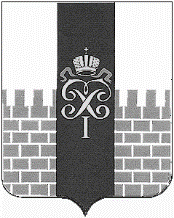 МЕСТНАЯ АДМИНИСТРАЦИЯМУНИЦИПАЛЬНОГО ОБРАЗОВАНИЯ ГОРОД ПЕТЕРГОФ_____________________________________________________________________________________ПОСТАНОВЛЕНИЕ /ПРОЕКТ                                         «____».______ 20___ года                                                                                                    № ____О внесении изменений в постановление местной администрации муниципального  образования город Петергоф от 29.03.2010 № 32 «Об утверждении положения «О порядке проведения антикоррупционной экспертизы муниципальных нормативных правовых актов и проектов муниципальных нормативных правовых актов местной администрации муниципального образования город Петергоф»        В соответствии с Федеральным законом от 25.12.2008 № 273-ФЗ «О противодействии коррупции», Федеральным законом от 17.07. 2009 № 172-ФЗ «Об антикоррупционной экспертизе нормативных правовых актов и проектов нормативных правовых актов», Постановлением Правительства Российской Федерации от 26.02.2010 № 96 «Об антикоррупционной экспертизе нормативных правовых актов и проектов нормативных правовых актов» местная администрация муниципального образования город ПетергофПОСТАНОВЛЯЕТ:  	1. Внести в постановление местной администрации муниципального образования город Петергоф от 29.03.2019 № 32 «Об утверждении положения «О порядке проведения антикоррупционной экспертизы муниципальных нормативных правовых актов и проектов муниципальных нормативных правовых актов местной администрации муниципального образования город Петергоф» следующие изменения:	1.1. пункты 3.2, 3.3. исключить;	1.2. пункт 4.3. изложить в следующей редакции: «При размещении проекта муниципального нормативного правового акта на официальном сайте  указывается период (срок) для проведения независимой экспертизы и направления заключений по результатам независимой антикоррупционной экспертизы (далее - экспертное заключение) независимыми экспертами, который не может быть менее чем 7 дней.По результатам независимой антикоррупционной экспертизы составляется экспертное заключение, которое независимыми экспертами направляется по адресу, указанному на официальном сайте муниципального образования город Петергоф в информационно-телекоммуникационной сети «Интернет» в течение срока, указанного для проведения независимой экспертизы.К проекту муниципального нормативного правового акта прилагаются все поступившие в местную администрацию экспертные заключения независимых экспертов. В случае, если указанные заключения не поступили в установленные сроки, то данная информация указывается в экспертном заключении к проекту муниципального нормативного правового акта.»;1.3. первый абзац пункта 4.9, пункт 4.10 дополнить словами «в 30-дневный срок со дня его получения»; 2. Настоящее постановление вступает в силу со дня его официального опубликования.3. Контроль за исполнением настоящего постановления возлагаю на заместителя главы местной администрации муниципального образования город Петергоф Туманову К.В.Глава местной администрации муниципального образования город Петергоф                                                                                    Т.С. Егорова